               Bosansko americki institut za istrazivanje genocida i edukaciju (BAGI)                                                        www.baginst.org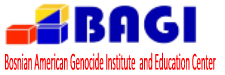  Bosansko americki institute za istrazivanje genocida i edukaciju pridruzuje se inicijativi Instituta za istraživanje genocida, Kanada da se 9 januar proglasi Danom sjecanja na pocetak genocida u Bosni i Hercegovini i da se svake godine deveti januar u svim gradovima u Sjevernoj Americi gdje postoje bošnjačke organizacije i zajednice organizuju prigodne akademije na kojima će se govoriti o genocidu u Bosni i Hercegovini. Na sastanku odrzanom 9 januara 2014 godine, Izvrsni odbor BAGI- je donio:                                           Odluku o proglasenju          9 januar- Dan sjećanja na početak genocida u Bosni i Hercegovini-1. Devetog januara 1992. godine samozvana Skupstina srpskog naroda u Bosni i Hercegovini usvojila je deklaraciju o proglasenju " Srpske Republike Bosne i Hercegovine", koja je bila u suprotnosti sa postojecim Ustavom Republike Bosne i Hercegovine. Time je obiljezen  pocetak otvorene politicke agresije na Bosnu i Hercegovinu od strane bosanskih Srba, produzene ruke  velikosrpskog srbijanskog rezima. 2.Devetog januara počelo je stvaranje genocidne tvorevine na tlu međunarodno priznate države Bosne i Hercegovine. Uslijedila je potom oružana agresija na Bosnu i Hercegovinu i  genocid nad Bosnjacima. Formirani su koncentracioni logori smrti za mučnja, silovanja i ubistva. Izvršeno je nasilno protjerivanje Bošnjaka, te uništen veliki broj duhovnih i kulturnih bošnjačkih dobara.3. Deveti januar obiljezava nastanak Republike Srpske kojoj je presudama Medjunarodnog krivicnog tribunala za bivsu Jugoslaviju u " slucaju Krstic" iMeđunarodnog suda pravde u Hagu od 26 feburara 2007. godine u predmetu " Bosna i Hercegovina protiv Srbije i Crne Gore",  sudski dokazana politicka i vojna uloga u izvrsenju genocida, i legitimno pravo zrtava i svjedoka agresije i genocida na istinu i pravdu. 4. Deveti januar se slavi u Republici Srpskoj kao dan utemeljenja istoimenog eniteta  i velicaju se ratni zlocinci- pocinioci genocida,  sto u teoriji medjunarodnog prava predstavlja poslednju fazu ovog zlocina- negiranje genocida.                  5. Deveti januar proglasavamo Danom  sjecanja na pocetak genocida nad Bosnjacima  Svake godine, na ovaj Dan organizovacemo akademiju i druge  prigodne aktivnosti i govoricemo  na temu genocida u BiH.6, Devetog januara 2014.godine, IO BAGI-ja obiljezio je Dan sjecanja na pocetak genocida u BiH. Prilog A- Plakat “9 Januar 92”. IO BAGI